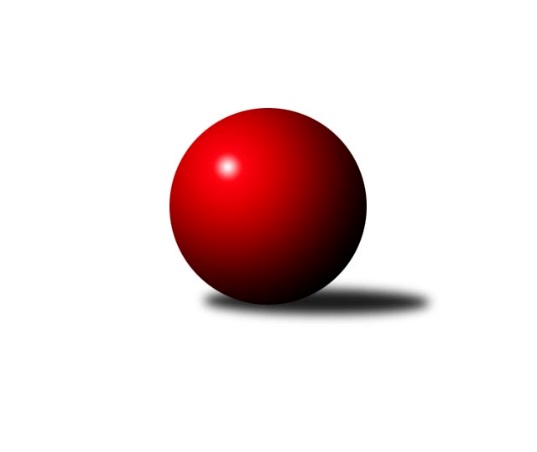 Č.7Ročník 2019/2020	1.11.2019Nejlepšího výkonu v tomto kole: 2732 dosáhlo družstvo: KK Hilton Sezimovo Ústí AJihočeský KP1 2019/2020Výsledky 7. kolaSouhrnný přehled výsledků:KK Hilton Sezimovo Ústí A	- KK Hilton Sezimovo Ústí B	8:0	2732:2578	9.5:2.5	1.11.TJ Spartak Soběslav 	- KK Český Krumlov A	5:3	2372:2245	9.0:3.0	1.11.TJ Dynamo České Budějovice A	- TJ Kunžak A	5:3	2349:2266	5.5:6.5	1.11.TJ Lokomotiva České Budějovice B	- TJ Sokol Písek A	5:3	2520:2484	6.0:6.0	1.11.TJ Sokol Nové Hrady 	- TJ Nová Ves u Českých Budějovic 	6.5:1.5	2669:2510	8.0:4.0	1.11.TJ Centropen Dačice D	- TJ Sokol Chotoviny B	7:1	2647:2424	10.0:2.0	1.11.TJ Nová Ves u Českých Budějovic 	- KK Český Krumlov A	8:0	2604:2430	9.0:3.0	29.10.Tabulka družstev:	1.	KK Hilton Sezimovo Ústí A	6	6	0	0	40.0 : 8.0 	49.5 : 22.5 	 2680	12	2.	KK Hilton Sezimovo Ústí B	7	5	1	1	32.5 : 23.5 	43.0 : 41.0 	 2497	11	3.	TJ Sokol Nové Hrady	7	5	0	2	35.5 : 20.5 	54.0 : 30.0 	 2529	10	4.	TJ Centropen Dačice D	7	4	2	1	34.0 : 22.0 	52.5 : 31.5 	 2614	10	5.	TJ Lokomotiva České Budějovice B	7	4	0	3	29.0 : 27.0 	39.0 : 45.0 	 2477	8	6.	TJ Kunžak A	7	3	1	3	33.0 : 23.0 	51.5 : 32.5 	 2448	7	7.	TJ Spartak Soběslav	7	3	0	4	28.0 : 28.0 	45.0 : 39.0 	 2419	6	8.	TJ Nová Ves u Českých Budějovic	7	3	0	4	26.5 : 29.5 	40.5 : 43.5 	 2538	6	9.	TJ Dynamo České Budějovice A	6	2	0	4	19.5 : 28.5 	24.0 : 48.0 	 2450	4	10.	TJ Sokol Chotoviny B	7	2	0	5	18.0 : 38.0 	28.5 : 55.5 	 2434	4	11.	TJ Sokol Písek A	7	1	0	6	19.0 : 37.0 	36.5 : 47.5 	 2425	2	12.	KK Český Krumlov A	7	1	0	6	13.0 : 43.0 	28.0 : 56.0 	 2375	2Podrobné výsledky kola:	 KK Hilton Sezimovo Ústí A	2732	8:0	2578	KK Hilton Sezimovo Ústí B	Jozef Jakubčík	 	 210 	 209 		419 	 1:1 	 416 	 	218 	 198		Jana Dvořáková	Jan Novák	 	 253 	 224 		477 	 1:1 	 427 	 	202 	 225		Jiří Mára	Andrea Blažková	 	 239 	 251 		490 	 1.5:0.5 	 483 	 	232 	 251		Pavel Blažek	Michal Mikuláštík	 	 231 	 222 		453 	 2:0 	 425 	 	220 	 205		Simona Černušková	Pavel Vrbík	 	 223 	 238 		461 	 2:0 	 428 	 	220 	 208		Michal Klimeš	Jan Švarc	 	 212 	 220 		432 	 2:0 	 399 	 	180 	 219		Miroslav Dvořák *1rozhodčí: Dušan Jelínekstřídání: *1 od 1. hodu David ŠtillerNejlepší výkon utkání: 490 - Andrea Blažková	 TJ Spartak Soběslav 	2372	5:3	2245	KK Český Krumlov A	Jaroslav Chalaš	 	 168 	 210 		378 	 1:1 	 392 	 	215 	 177		Hana Poláčková	Alena Dudová	 	 214 	 216 		430 	 2:0 	 380 	 	190 	 190		Ladislav Boháč	Luboš Přibyl	 	 211 	 175 		386 	 1:1 	 394 	 	208 	 186		Martin Kouba	Vlastimil Šlajs	 	 197 	 202 		399 	 2:0 	 371 	 	183 	 188		František Ferenčík	Jindřich Kopic	 	 170 	 199 		369 	 1:1 	 383 	 	194 	 189		Ilona Hanáková	Jan Štefan	 	 194 	 216 		410 	 2:0 	 325 	 	169 	 156		Karla Kolouchovározhodčí: Nejlepší výkon utkání: 430 - Alena Dudová	 TJ Dynamo České Budějovice A	2349	5:3	2266	TJ Kunžak A	Patrik Postl	 	 225 	 202 		427 	 2:0 	 350 	 	152 	 198		Zdeněk Správka	Jiří Nekola	 	 202 	 198 		400 	 1:1 	 378 	 	203 	 175		Radka Burianová	Vít Ondřich	 	 192 	 174 		366 	 1:1 	 374 	 	178 	 196		Pavel Jirků	Jan Kotnauer	 	 217 	 203 		420 	 1:1 	 396 	 	176 	 220		Radek Hrůza	Petr Čech	 	 192 	 183 		375 	 0:2 	 392 	 	203 	 189		Lukáš Brtník	Miroslav Kraus	 	 183 	 178 		361 	 0.5:1.5 	 376 	 	183 	 193		Michal Horákrozhodčí: T. VašekNejlepší výkon utkání: 427 - Patrik Postl	 TJ Lokomotiva České Budějovice B	2520	5:3	2484	TJ Sokol Písek A	Lukáš Klojda	 	 247 	 207 		454 	 1:1 	 410 	 	202 	 208		Tomáš Brückler	Bedřich Vondruš	 	 180 	 208 		388 	 1:1 	 412 	 	207 	 205		Marie Lukešová	Jiří Douda	 	 203 	 202 		405 	 0:2 	 431 	 	210 	 221		Nikola Sobíšková	Karel Vlášek	 	 229 	 197 		426 	 1:1 	 431 	 	196 	 235		Petr Kolařík	Jan Sýkora	 	 191 	 215 		406 	 1:1 	 399 	 	206 	 193		Jitka Korecká	Václav Klojda ml.	 	 202 	 239 		441 	 2:0 	 401 	 	191 	 210		Vladislav Papáčekrozhodčí: Václav Klojda st.Nejlepší výkon utkání: 454 - Lukáš Klojda	 TJ Sokol Nové Hrady 	2669	6.5:1.5	2510	TJ Nová Ves u Českých Budějovic 	Jiří Jelínek	 	 205 	 227 		432 	 1:1 	 432 	 	213 	 219		Jiří Pokorný	Milan Bedri	 	 229 	 259 		488 	 2:0 	 385 	 	197 	 188		Dobroslava Procházková	Jiří Konárek	 	 209 	 194 		403 	 0:2 	 422 	 	217 	 205		Vladimír Vlček	Stanislava Hladká	 	 220 	 240 		460 	 2:0 	 421 	 	210 	 211		Pavel Jesenič	Michal Kanděra	 	 209 	 240 		449 	 1:1 	 430 	 	226 	 204		Saša Sklenář	Tereza Kříhová	 	 215 	 222 		437 	 2:0 	 420 	 	211 	 209		Martin Vašíček *1rozhodčí: Tereza Kříhovástřídání: *1 od 51. hodu Jan TesařNejlepší výkon utkání: 488 - Milan Bedri	 TJ Centropen Dačice D	2647	7:1	2424	TJ Sokol Chotoviny B	Josef Bárta	 	 215 	 217 		432 	 2:0 	 411 	 	204 	 207		Jan Chobotský	Michal Waszniovski	 	 241 	 223 		464 	 1:1 	 443 	 	218 	 225		Alena Makovcová	Radek Beranovský	 	 238 	 232 		470 	 2:0 	 398 	 	184 	 214		Lenka Křemenová	Karel Kunc	 	 223 	 202 		425 	 2:0 	 391 	 	200 	 191		Iva Svatošová	Jiří Cepák	 	 194 	 168 		362 	 1:1 	 384 	 	185 	 199		Gabriela Kučerová	Lukáš Štibich	 	 236 	 258 		494 	 2:0 	 397 	 	182 	 215		Lenka Křemenovározhodčí: Karel ŠtibichNejlepší výkon utkání: 494 - Lukáš Štibich	 TJ Nová Ves u Českých Budějovic 	2604	8:0	2430	KK Český Krumlov A	Jan Tesař	 	 229 	 227 		456 	 2:0 	 399 	 	193 	 206		Ilona Hanáková	Vladimír Vlček	 	 225 	 222 		447 	 2:0 	 406 	 	215 	 191		František Ferenčík	Pavel Jesenič	 	 208 	 207 		415 	 1:1 	 410 	 	193 	 217		Ladislav Boháč	Jiří Pokorný	 	 227 	 204 		431 	 1:1 	 419 	 	209 	 210		Martin Kouba	Saša Sklenář	 	 221 	 226 		447 	 1:1 	 411 	 	183 	 228		Hana Poláčková	Martin Vašíček	 	 198 	 210 		408 	 2:0 	 385 	 	178 	 207		Libor Doubekrozhodčí: Jan TesařNejlepší výkon utkání: 456 - Jan TesařPořadí jednotlivců:	jméno hráče	družstvo	celkem	plné	dorážka	chyby	poměr kuž.	Maximum	1.	Michal Waszniovski	TJ Centropen Dačice D	460.88	298.7	162.2	4.5	4/4	(481)	2.	Michal Mikuláštík	KK Hilton Sezimovo Ústí A	457.33	311.2	146.2	5.2	3/4	(469)	3.	Pavel Vrbík	KK Hilton Sezimovo Ústí A	456.50	303.8	152.7	1.8	4/4	(477)	4.	Andrea Blažková	KK Hilton Sezimovo Ústí A	456.33	306.2	150.2	3.7	4/4	(490)	5.	Lukáš Štibich	TJ Centropen Dačice D	456.06	303.2	152.9	2.8	4/4	(494)	6.	Martin Vašíček	TJ Nová Ves u Českých Budějovic 	455.63	307.6	148.0	5.5	4/6	(464)	7.	Dušan Lanžhotský	KK Hilton Sezimovo Ústí A	444.63	299.4	145.3	2.5	4/4	(489)	8.	Miroslav Dvořák	KK Hilton Sezimovo Ústí B	442.50	299.9	142.6	1.5	2/3	(476)	9.	Milan Bedri	TJ Sokol Nové Hrady 	442.00	300.3	141.7	3.8	3/3	(488)	10.	Karel Kunc	TJ Centropen Dačice D	440.31	295.1	145.2	2.9	4/4	(458)	11.	Simona Černušková	KK Hilton Sezimovo Ústí B	439.90	298.8	141.1	4.7	2/3	(481)	12.	Jozef Jakubčík	KK Hilton Sezimovo Ústí A	438.25	301.0	137.3	5.5	4/4	(469)	13.	Jiří Konárek	TJ Sokol Nové Hrady 	433.93	292.7	141.3	3.1	3/3	(455)	14.	Nikola Sobíšková	TJ Sokol Písek A	432.44	295.8	136.7	3.3	3/4	(464)	15.	Dušan Jelínek	KK Hilton Sezimovo Ústí A	432.33	293.3	139.0	5.0	3/4	(447)	16.	Jan Novák	KK Hilton Sezimovo Ústí A	432.00	299.1	132.9	3.4	3/4	(477)	17.	Saša Sklenář	TJ Nová Ves u Českých Budějovic 	431.88	293.9	138.0	2.9	4/6	(462)	18.	Ladislav Bouda	TJ Centropen Dačice D	431.63	295.9	135.8	6.5	4/4	(449)	19.	Stanislava Hladká	TJ Sokol Nové Hrady 	431.13	295.0	136.1	3.6	2/3	(464)	20.	Jiří Jelínek	TJ Sokol Nové Hrady 	430.73	297.0	133.7	3.1	3/3	(448)	21.	Václav Klojda ml.	TJ Lokomotiva České Budějovice B	430.63	295.4	135.2	4.5	4/4	(460)	22.	Jan Tesař	TJ Nová Ves u Českých Budějovic 	429.25	293.0	136.3	7.0	4/6	(456)	23.	Radek Beranovský	TJ Centropen Dačice D	426.11	284.8	141.3	4.4	3/4	(470)	24.	Miloš Mikulaštík	KK Hilton Sezimovo Ústí B	425.67	289.4	136.2	5.7	3/3	(471)	25.	Lukáš Klojda	TJ Lokomotiva České Budějovice B	423.25	293.0	130.3	5.5	4/4	(457)	26.	Vladimír Vlček	TJ Nová Ves u Českých Budějovic 	423.17	299.6	123.6	6.9	6/6	(447)	27.	Michal Kanděra	TJ Sokol Nové Hrady 	421.60	284.1	137.5	4.4	3/3	(449)	28.	Lukáš Brtník	TJ Kunžak A	420.93	283.7	137.3	5.2	3/3	(463)	29.	Jiří Pokorný	TJ Nová Ves u Českých Budějovic 	420.92	291.2	129.8	6.5	6/6	(432)	30.	Pavel Jirků	TJ Kunžak A	420.87	289.8	131.1	5.3	3/3	(467)	31.	Patrik Postl	TJ Dynamo České Budějovice A	420.50	289.0	131.5	6.3	4/4	(456)	32.	Josef Bárta	TJ Centropen Dačice D	420.33	293.3	127.0	9.5	3/4	(446)	33.	Jaroslav Chalaš	TJ Spartak Soběslav 	420.08	289.3	130.8	5.8	3/4	(437)	34.	Jan Kotnauer	TJ Dynamo České Budějovice A	418.58	289.7	128.9	6.2	4/4	(445)	35.	Pavel Jesenič	TJ Nová Ves u Českých Budějovic 	418.30	286.7	131.6	5.7	5/6	(430)	36.	Pavel Makovec	TJ Sokol Chotoviny B	417.67	297.5	120.2	5.2	6/7	(454)	37.	Jana Dvořáková	KK Hilton Sezimovo Ústí B	417.00	287.6	129.4	9.4	3/3	(444)	38.	Michal Horák	TJ Kunžak A	416.87	287.5	129.4	7.9	3/3	(465)	39.	Gabriela Kučerová	TJ Sokol Chotoviny B	415.80	288.2	127.6	6.6	5/7	(461)	40.	Jan Sýkora	TJ Lokomotiva České Budějovice B	415.00	293.3	121.8	7.6	4/4	(451)	41.	Pavel Blažek	KK Hilton Sezimovo Ústí B	414.53	292.2	122.3	7.2	3/3	(483)	42.	Jan Chobotský	TJ Sokol Chotoviny B	414.50	291.2	123.3	7.3	6/7	(445)	43.	Jan Štefan	TJ Spartak Soběslav 	414.25	280.9	133.3	3.9	4/4	(467)	44.	Jitka Korecká	TJ Sokol Písek A	413.19	285.2	128.0	6.0	4/4	(442)	45.	Jindřich Kopic	TJ Spartak Soběslav 	412.88	294.2	118.7	8.1	4/4	(462)	46.	Jiří Douda	TJ Lokomotiva České Budějovice B	411.69	277.8	133.9	6.1	4/4	(431)	47.	Luboš Přibyl	TJ Spartak Soběslav 	411.56	280.7	130.9	5.3	3/4	(438)	48.	Alena Dudová	TJ Spartak Soběslav 	410.31	283.9	126.4	5.5	4/4	(464)	49.	Tomáš Brückler	TJ Sokol Písek A	409.00	279.4	129.6	5.2	3/4	(457)	50.	Vít Ondřich	TJ Dynamo České Budějovice A	408.33	286.9	121.4	8.4	4/4	(465)	51.	Dobroslava Procházková	TJ Nová Ves u Českých Budějovic 	408.17	286.3	121.8	7.2	6/6	(454)	52.	František Ferenčík	KK Český Krumlov A	408.07	282.1	126.0	7.0	5/5	(470)	53.	Tereza Kříhová	TJ Sokol Nové Hrady 	407.60	288.9	118.7	7.2	2/3	(461)	54.	Radek Hrůza	TJ Kunžak A	407.27	285.5	121.7	7.1	3/3	(429)	55.	Ilona Hanáková	KK Český Krumlov A	406.40	282.9	123.5	6.3	5/5	(433)	56.	Marie Lukešová	TJ Sokol Písek A	405.67	285.0	120.7	7.3	3/4	(424)	57.	Alena Makovcová	TJ Sokol Chotoviny B	405.20	286.0	119.2	9.4	5/7	(443)	58.	Michal Klimeš	KK Hilton Sezimovo Ústí B	404.80	284.9	119.9	10.2	2/3	(463)	59.	Ladislav Boháč	KK Český Krumlov A	404.53	283.5	121.0	6.7	5/5	(433)	60.	Bedřich Vondruš	TJ Lokomotiva České Budějovice B	404.25	289.7	114.6	9.1	4/4	(437)	61.	Radka Burianová	TJ Kunžak A	402.40	268.7	133.7	7.5	2/3	(432)	62.	Jiří Cepák	TJ Centropen Dačice D	400.11	277.4	122.7	8.7	3/4	(439)	63.	Iva Svatošová	TJ Sokol Chotoviny B	400.00	273.3	126.7	8.2	6/7	(426)	64.	Petr Kolařík	TJ Sokol Písek A	398.19	281.8	116.4	9.2	4/4	(431)	65.	Jiří Mára	KK Hilton Sezimovo Ústí B	396.50	288.3	108.2	9.5	3/3	(432)	66.	Jiří Nekola	TJ Dynamo České Budějovice A	396.33	275.3	121.1	7.8	4/4	(432)	67.	Vladislav Papáček	TJ Sokol Písek A	395.81	276.4	119.4	7.0	4/4	(413)	68.	Karel Vlášek	TJ Lokomotiva České Budějovice B	395.75	283.7	112.1	8.0	4/4	(426)	69.	Libor Doubek	KK Český Krumlov A	394.08	277.6	116.5	8.0	4/5	(427)	70.	Lenka Křemenová	TJ Sokol Chotoviny B	393.00	279.2	113.8	7.0	5/7	(403)	71.	Lenka Křemenová	TJ Sokol Chotoviny B	392.40	267.8	124.6	7.8	5/7	(423)	72.	Martin Kouba	KK Český Krumlov A	390.20	277.0	113.2	6.8	5/5	(419)	73.	Hana Poláčková	KK Český Krumlov A	388.80	278.8	110.0	9.1	5/5	(419)	74.	Libor Tomášek	TJ Sokol Nové Hrady 	387.00	267.5	119.5	10.5	2/3	(395)	75.	Dana Kopečná	TJ Kunžak A	387.00	282.0	105.0	11.5	2/3	(391)	76.	Vlastimil Šlajs	TJ Spartak Soběslav 	384.50	269.8	114.8	8.0	4/4	(414)		Petr Čech	TJ Dynamo České Budějovice A	441.83	282.5	159.3	3.5	2/4	(469)		Jan Švarc	KK Hilton Sezimovo Ústí A	440.67	308.3	132.3	4.0	1/4	(451)		Josef Brtník	TJ Kunžak A	423.00	302.0	121.0	9.0	1/3	(423)		Jakub Vaniš	KK Hilton Sezimovo Ústí B	410.00	296.0	114.0	5.0	1/3	(410)		Miroslav Kraus	TJ Dynamo České Budějovice A	409.50	276.5	133.0	8.0	2/4	(458)		David Štiller	KK Hilton Sezimovo Ústí B	407.00	291.0	116.0	8.0	1/3	(407)		Jiří Svačina	TJ Sokol Chotoviny B	403.25	283.3	120.0	6.0	4/7	(438)		Martina Bendasová	TJ Sokol Písek A	394.00	272.5	121.5	5.0	1/4	(395)		Jan Hess	TJ Dynamo České Budějovice A	391.00	277.5	113.5	9.5	2/4	(421)		Jan Zeman	TJ Kunžak A	386.50	278.0	108.5	7.0	1/3	(394)		Alexandra Králová	TJ Sokol Písek A	379.00	257.0	122.0	15.0	1/4	(379)		Lukáš Chmel	TJ Dynamo České Budějovice A	378.00	280.0	98.0	11.0	1/4	(378)		Martin Jesenič	TJ Nová Ves u Českých Budějovic 	374.00	267.0	107.0	11.0	1/6	(374)		Jiří Květoň	TJ Dynamo České Budějovice A	374.00	289.0	85.0	15.0	1/4	(374)		Tomáš Vařil	KK Český Krumlov A	371.00	266.0	105.0	8.0	1/5	(371)		Radek Stránský	TJ Kunžak A	368.50	266.0	102.5	10.5	1/3	(389)		Václav Klojda st.	TJ Lokomotiva České Budějovice B	365.00	267.0	98.0	15.0	1/4	(365)		Petr Zítek	TJ Sokol Písek A	365.00	273.5	91.5	13.0	2/4	(395)		Vít Šebestík	TJ Dynamo České Budějovice A	360.00	254.0	106.0	11.0	1/4	(360)		Petr Tuček	TJ Spartak Soběslav 	360.00	280.0	80.0	17.0	1/4	(360)		Drahomíra Nedomová	TJ Sokol Písek A	359.50	258.5	101.0	9.0	2/4	(373)		Vojtěch Kříha	TJ Sokol Nové Hrady 	357.00	270.0	87.0	13.0	1/3	(357)		Jaroslav Kotnauer	TJ Dynamo České Budějovice A	354.00	248.0	106.0	13.0	1/4	(354)		Jana Křivanová	TJ Spartak Soběslav 	352.00	237.0	115.0	9.0	1/4	(352)		Zdeněk Správka	TJ Kunžak A	350.00	246.0	104.0	15.0	1/3	(350)		Karla Kolouchová	KK Český Krumlov A	328.00	233.0	95.0	13.0	2/5	(331)		Vladimír Křivan	TJ Spartak Soběslav 	322.00	239.0	83.0	20.0	1/4	(322)Sportovně technické informace:Starty náhradníků:registrační číslo	jméno a příjmení 	datum startu 	družstvo	číslo startu25662	David Štiller	01.11.2019	KK Hilton Sezimovo Ústí B	2x3147	Zdeněk Správka	01.11.2019	TJ Kunžak A	4x26234	Miroslav Kraus	01.11.2019	TJ Dynamo České Budějovice A	2x10070	Marie Lukešová	01.11.2019	TJ Sokol Písek A	3x
Hráči dopsaní na soupisku:registrační číslo	jméno a příjmení 	datum startu 	družstvo	Program dalšího kola:8.11.2019	pá	17:30	KK Hilton Sezimovo Ústí B - TJ Nová Ves u Českých Budějovic 	8.11.2019	pá	17:30	TJ Kunžak A - KK Hilton Sezimovo Ústí A	8.11.2019	pá	17:30	TJ Sokol Písek A - TJ Dynamo České Budějovice A	8.11.2019	pá	17:30	TJ Lokomotiva České Budějovice B - TJ Sokol Chotoviny B	8.11.2019	pá	18:00	KK Český Krumlov A - TJ Sokol Nové Hrady 	8.11.2019	pá	18:30	TJ Centropen Dačice D - TJ Spartak Soběslav 	Nejlepší šestka kola - absolutněNejlepší šestka kola - absolutněNejlepší šestka kola - absolutněNejlepší šestka kola - absolutněNejlepší šestka kola - dle průměru kuželenNejlepší šestka kola - dle průměru kuželenNejlepší šestka kola - dle průměru kuželenNejlepší šestka kola - dle průměru kuželenNejlepší šestka kola - dle průměru kuželenPočetJménoNázev týmuVýkonPočetJménoNázev týmuPrůměr (%)Výkon4xLukáš ŠtibichDačice D4943xMilan BedriSok. N.Hrady 114.034884xAndrea BlažkováSK Sez. Ústí A4903xLukáš ŠtibichDačice D112.624941xMilan BedriSok. N.Hrady 4881xLukáš KlojdaLok. Č.B. B111.54542xPavel BlažekSez. Ústí B4831xAndrea BlažkováSK Sez. Ústí A110.254903xJan NovákSK Sez. Ústí A4772xAlena DudováSoběslav 108.714301xRadek BeranovskýDačice D4701xPavel BlažekSez. Ústí B108.68483